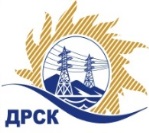 Акционерное Общество«Дальневосточная распределительная сетевая  компания»Протокол заседания Закупочной комиссии по вскрытию поступивших конвертов на переторжкуСпособ и предмет закупки: Открытый запрос предложений на право заключения договора на поставку: «Экскаватор», закупка 1299  р. 2.2.2 ГКПЗ 2018.Плановая стоимость закупки в соответствии с ГКПЗ: 6 949 152.54 рублей без учета НДС (8 200 000.00 рублей с учетом НДС)ПРИСУТСТВОВАЛИ: члены постоянно действующей Закупочной комиссии 1-го уровня АО «ДРСК». Информация о результатах вскрытия конвертов В адрес Организатора закупки не поступило ни одной заявки на участие в  процедуре переторжки, конверты с которыми были размещены в электронном виде на сайте Единой электронной торговой площадки (АО «ЕЭТП»), по адресу в сети «Интернет»: https://rushydro.roseltorg.ruВскрытие конвертов было осуществлено в электронном сейфе Организатора закупки на сайте Единой электронной торговой площадки (АО «ЕЭТП»), по адресу в сети «Интернет»: https://rushydro.roseltorg.ru автоматически.Дата и время начала процедуры вскрытия конвертов с заявками на участие в переторжке: в 16:00 часов (благовещенского времени) 25.04.2018 г.Место проведения процедуры вскрытия конвертов с заявками на участие в процедуре переторжки: на сайте Единой электронной торговой площадки (АО «ЕЭТП»), по адресу в сети «Интернет»: https://rushydro.roseltorg.ruВ конвертах обнаружены заявки следующих участников закупки:Секретарь комиссии                                                                        	Т.В. ЧелышеваИсп. Игнатова Т.А.Тел. (4162) 397-307№ 326/МТПиР -Пг. Благовещенск«25»  апреля  2018г.№п/пНаименование Участника закупки Цена заявки до переторжки, руб. без НДС.Улучшенная цена заявки после переторжки без НДС, руб.1ООО "Карьерные машины" 660052, Российская Федерация, Красноярский край, Красноярск, Затонская ул, 625 932 203.39Не поступила2АО "Техсервис-Благовещенск"
675020, Российская Федерация, Амурская область, Благовещенск, Пограничная ул, 806 949 152.54Не поступила